UTORAK,13.4.2021. PRIRODA I DRUŠTVO- SVI UČENICIŽIVOT U VODAMA STAJAĆICAMA-BARE, JEZERA, MOŽVARE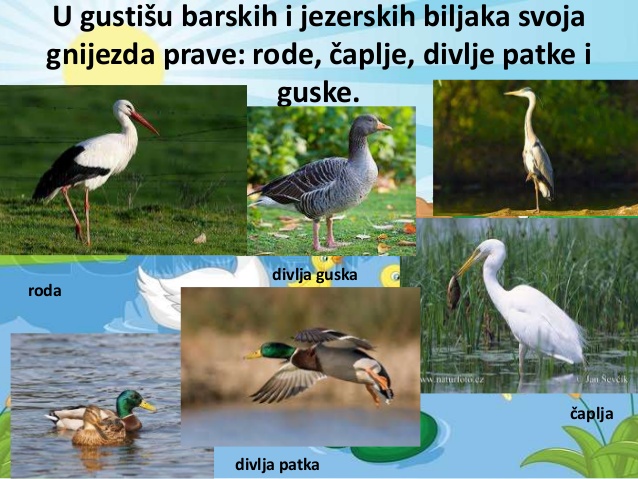 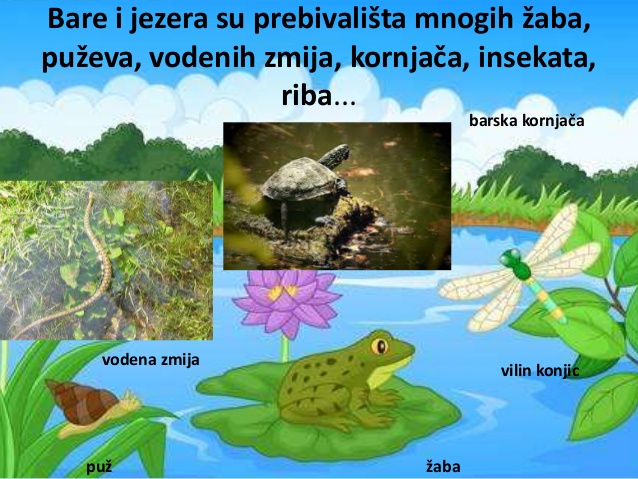 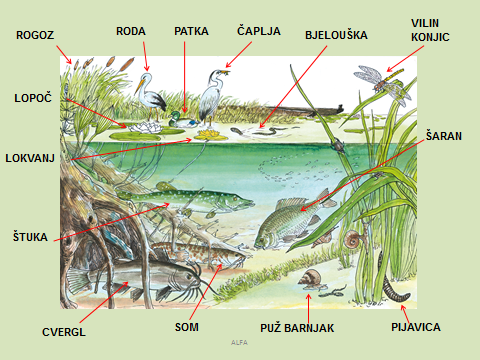 PREPOZNAJ, PROČITAJ, POKAŽI I NAUČI KOJE  SVE ŽIVOTINJE  ŽIVE U VODAMA STAJAĆICAMA. NAPIŠI IH: __________________________________________________________________________________________________________________________________________________________________________________________________________________________________________________________________________________________________________________________________________________________________________________________________________________________________________________________________________________________________________